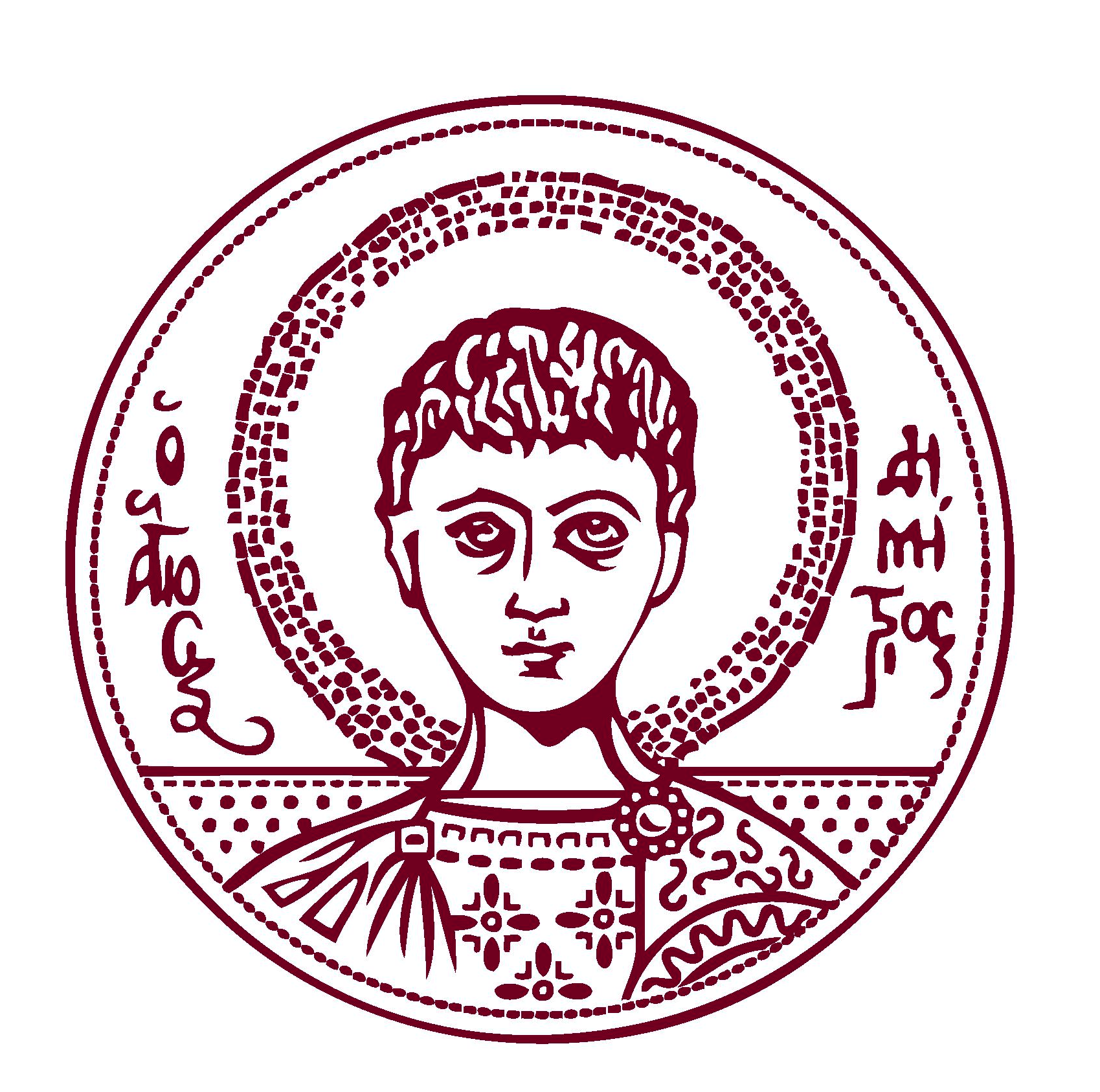 ΑΝΑΚΟΙΝΩΣΗΑνακοινώνεται από την Β΄ Νευροχειρουργική Κλινική Α.Π.Θ.  του Γ.Ν.Θ. «Ιπποκράτειο» (Καθ. Χ. Τσονίδης) ότι τα μαθήματα της «Νευροχειρουργικής» του Ι΄εξαμήνου θα αρχίσουν για τους φοιτητές της 1ης εβδομάδας  την Δευτέρα 26.02.2018. Οι φοιτητές θα ασκούνται στην Κλινική κάθε μέρα από Δευτέρα μέχρι Παρασκευή σύμφωνα με το παρακάτω πρόγραμμα:Εκπαιδευτές: Κ. Νανάσης, Σ. Γρηγοριάδης, Π. Τσιτσόπουλος, Ν. Σκούλιος,               Ε. Σύρμου, Δ. Ανέστης, Δ. Τσικρίκης, Κ. Βαγκόπουλος, Χ. ΜπλεΘεωρητικό Μάθημα (Χ. Τσονίδης)Σύμφωνα με το πρόγραμμα του Ιατρικού Τμήματος  οι φοιτητές θα παρακολουθήσουν τα μαθήματα της Κλινικής ταξινομημένοι σε ομάδες/εβδομάδα οι οποίες είναι οι εξής:Υπεύθυνοι προπτυχιακής εκπαίδευσης: Καθ. Χ. Τσονίδης, Επ. Καθ. Σ. Γρηγοριάδης, Επ. Καθ. Π. ΤσιτσόπουλοςΘεσ/νίκη  20.02.2018                                                                   Από τη Γραμματεία08:30-09:00Επίσκεψη: Π. Τσιτσόπουλος (Δευτέρα Χ. Τσονίδης) – συνάντηση ιατρικού προσωπικού09:00-12:00Κλινική άσκηση (Θάλαμοι, ΕΙ, ΤΕΠ, Χειρουργείο, Εργαστήρια, Κλινικές)12:00-12:30Διάλειμμα  12:30-14:30Θεωρητικό μάθημα – φροντιστήριο ΔευτέραΤραύμα (Χ. Τσονίδης)ΤρίτηΕξεργασίες / Δυσπλασίες  (Κ. Νανάσης)ΤετάρτηΑγγειακές βλάβες (Χ. Τσονίδης)ΠέμπτηΣπονδυλική στήλη    (Χ. Τσονίδης)ΠαρασκευήΕπισημάνσεις / Δεξιότητες / Πρακτικά θέματα (Χ. Τσονίδης)1η εβδομάδα:   26.02.2018  –  02.03.20182η εβδομάδα:   05.03.2018  –  09.03.20183η εβδομάδα:   12.03.2018  –  16.03.20184η εβδομάδα:   19.03.2018  –  23.03.20185η εβδομάδα:   26.03.2018  –  30.03.20186η εβδομάδα:   16.04.2018  –  20.04.20187η εβδομάδα:   23.04.2018 –  27.04.20188η εβδομάδα:   30.04.2018  –  04.05.20189η εβδομάδα:   07.05.2018  –  11.05.201810η εβδομάδα: 14.05.2018  –  18.05.201811η εβδομάδα: 21.05.2018  –  25.05.201812η εβδομάδα: 28.05.2018  –  01.06.2018